  	28 августа 2018 года на базе МБОУ «Судогодская СОШ №2» состоялось августовское секционное заседание педагогов – психологов. На секции были рассмотрены актуальные вопросы модернизации службы практической психологии образования:Реализация Указа Президента РФ от 07.05.2018 № 204 «О национальных целях и стратегических задачах развития Российской Федерации на период до 2024 года». Изучение Профессионального стандарта специалиста в области педагогической психологии (деятельность по психолого – педагогическому сопровождению обучающихся).  Анализ работы МО педагогов-психологов  за 2017 - 2018 учебный год. Результаты работы территориальной психолого-медико-педагогической комиссии за 2018 г.  Методические рекомендации для составления психолого-педагогической характеристики школьника (дошкольника), направляемого на обследование психолого-медико-педагогической комиссией. Зайцева А.В. – гл. специалист ЦентраСоздание комфортных психологических условий в ОО для детей с ОВЗ.Мошетова Т.А. – педагог – психолог МБДОУ «Детский сад №3 п. Андреево»Реализация адаптированных образовательных программ для детей с ограниченными возможностями развития. Рожкова А.А. – педагог – психологМБОУ «Андреевская СОШ»,Глазунова С.В. – педагог – психолог МБДОУ «Детский сад п. Муромцево»Результаты мониторинга «Оценка качества оказания психологической помощи в МО «Судогодский район» за 2017 – 2018 уч. год. Психолого – педагогическое сопровождение одаренных детей в условиях образовательных учреждений. Методические рекомендации для педагогов – психологов района.Зайцева А.В. – гл. специалист ЦентраПсихолого – педагогическое сопровождение одаренных детей и их семей.Мартынова Е.В. – педагог-психолог МБОУ «Судогодская СОШ №2»«Портфолио» одаренного ребенка.Савик Н.В. – педагог – психолог МБДО «Центр внешкольной работы»Организация психолого – педагогического сопровождения детей «группы риска» и их семьи. Рекомендации для педагогов – психологов по итогам мониторинга за 2017 – 2018 уч. год.Методические рекомендации для педагогов – психологов образовательных организаций по проведению профилактической работы  с несовершеннолетними, склонными к суицидальному поведению.Зайцева А.В. – гл. специалист ЦентраУтверждение плана работы МО педагогов-психологов на 2018 - 2019 учебный год.Педагоги-психологи ОУ и ДОУ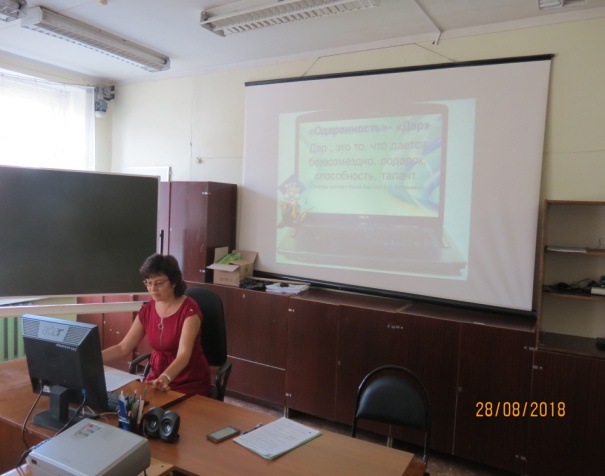 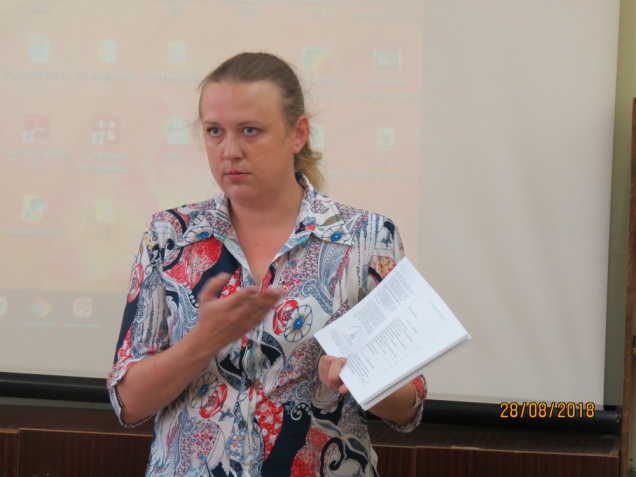 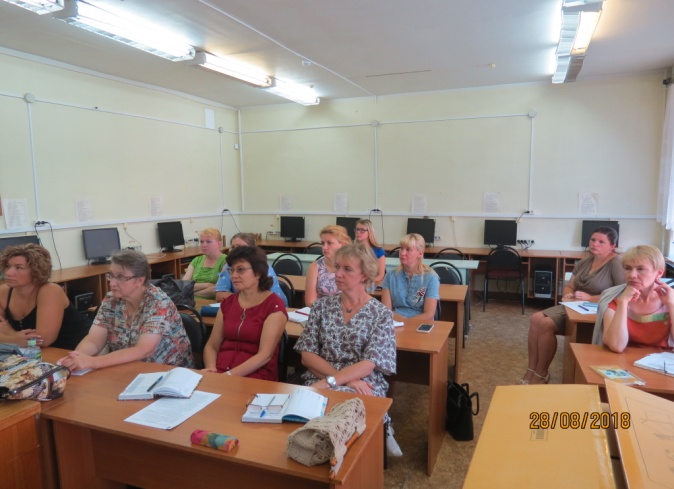 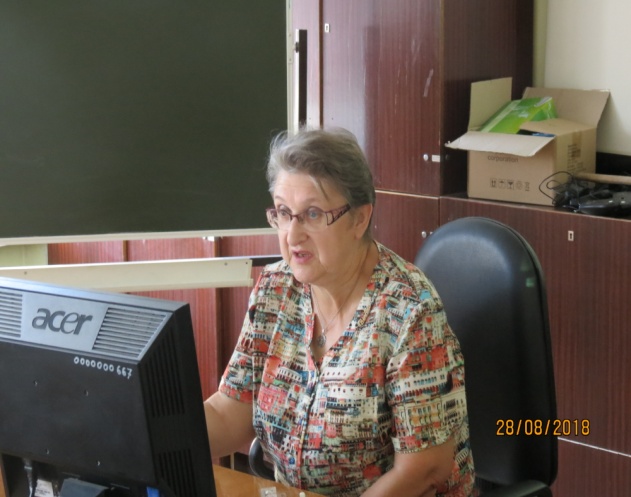 